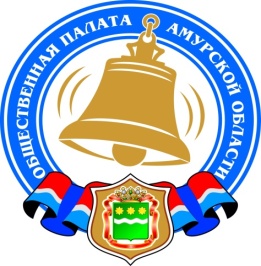 Хронология событий Общественной палаты Амурской области в октябре 2013 годаПрогнозы влияния деятельности космодрома «Восточный»на окружающую среду и население региона08 октября 2013 года в городе Благовещенске в большом зале ОКЦ прошла информационная встреча со специалистами Роскосмоса. В информационной встрече приняли участие студенты, представители общественных организаций и журналисты. Открыл данную встречу заместитель секретаря Общественной палаты Амурской области Орлов Сергей Михайлович.Первым выступил заместитель генерального конструктора «ЦСКБ-Прогресс» Баранов Дмитрий Александрович. В своем выступлении он подробно рассказал о том, что при эксплуатации космодрома большая часть элементов ракет сгорает в атмосфере и попасть на землю просто не может. А самые опасные, да и то, в основном с точки зрения вероятных пожаров, первые ступени ракет будут падать в строго отведенных по расчетам специалистов безлюдных территориях и не должны вызывать беспокойства. Химическое загрязнение (продукты горения керосина) не опаснее выхлопных газов от грузовика. Тепловое воздействие может повлиять только на людей, которые задействованы в запусках. Химическое и механическое воздействия в районах отделения ступеней ощутят лишь те люди, которые находятся недалеко от стартовой площадки. Минимальное электромагнитное воздействие от телеметрических датчиков, которые находятся на борту ракет, не вреднее воздействия сотовых телефонов.Затем начальник - главный конструктор центра средств выведения ФГУП «НПО им. С.А. Лавочкина» Ишин Сергей Вячеславович рассказал присутствующим о ступенях ракетоносителя и воздействии их на окружающую природную среду.После присутствующим рассказали о районах падения ступеней и о работах, проводимых на такой территории.В конце информационной встречи поступили многочисленные вопросы по ОВОСу. На которые постарались ответить эксперты. Вопросы, замечания и предложения к документам продолжают собирать до общественных слушаний и в течение месяца после.Подобные встречи прошли в городе Зее 09 октября и в Тынде 10 октября. Проведение таких информационных встреч помогло получить более наглядную информацию о запуске ракет с космодрома и подготовиться жителям Амурской области к общественным слушаниям, которые прошли 30 октября 2013 года в городе Свободном.Общественные слушания касались вопроса воздействия космического ракетного комплекса «Союз-2» с разгонным блоком «Фрегат» и блоком выведения «Волга» на окружающую среду при его эксплуатации на космодроме «Восточный». В них приняли участие около 400 человек. Слушания длились несколько часов. Обсуждение получилось активным.С приветственным словом выступил заместитель председателья Правительства Амурской области – министр по строительству космодрома «Восточный» Чмаров Константин Васильевич. Он сообщил, что в этом году очень большое внимание уделялось информированию людей о влиянии космодрома на экологию и здоровье. Так по инициативе Общественной палаты Амурской области были проведены три информационных встречи в городах Благовещенске, Зее, Тынде. Слушания стали заключительным этапом этой работы. Далее с приветственным словом выступил секретарь Общественной палаты Амурской области Седов Владимир Валентинович. С докладами выступили специалисты Роскосмоса, конструкторского бюро и заводов-изготовителей ракеты-носителя и разгонного блока.Основным докладчиком слушаний стал заместитель генерального конструктора «ЦСКБ-Прогресс» Баранов Дмитрий Александрович. Он подробно рассказал собравшимся о КРК «Союз-2», разгонном блоке «Фрегат» и блоке выведения «Волга», признал, что в разгонном блоке «Фрегат» присутствуют неприятные вещества, ведь на сегодняшний день нет ракет, где бы они не использовались, но соприкосновение этих веществ с окружающей средой Земли полностью исключено. Это подтверждается тем фактом, что РБ «Фрегат» начинает работу не ниже 150 километров от поверхности земли, поэтому он и не оказывает воздействия на окружающую среду. Дмитрий Александрович коснулся вопроса падения первых ступеней, которые должны будут падать в нежилых территориях районов Зеи и Тынды: в ступенях остается 370 килограммов кислорода, 150 килограммов керосина, несколько десятков килограммов жидкого азота и пироксида водорода, которые при падении распадаются на безвредные составляющие.Во время слушаний свои пожелания и вопросы озвучили жители Амурской области. Звучали мнения, что людям не хватает научной информации по оценке воздействия космодрома на природу, также жители просили обратить внимание на малочисленные народы севера, которые пользуются землей в районах потенциального падения частей ракет-носителей. Они считают, что северянам надо выплачивать компенсации. Было и множество других выступлений граждан из зала, как опасающихся за экологическую ситуацию в регионе, так и положительно оценивающих деятельность области в сфере ее экономического развития.Все предложения и вопросы к оценке воздействия на окружающую среду космического ракетного комплекса «Союз-2» с разгонным блоком «Фрегат» и блоком выведения «Волга» до 30 ноября 2013 года можно оставить в журнале, который расположен в Общественной палате Амурской области. После журнал направят в Роскосмос, который должен учесть все конструктивные предложения в итоговой документации по ОВОСу. Она появится не ранее января.В Амурской области прошли торжества в честь 20-летия избирательной системы РФВ Амурской области 10 октября 2013 года прошли торжества в честь 20-летия избирательной системы Российской Федерации. Юбилей событий, которые изменили не только механизм выборов, но и жизнь страны в целом, в эти дни отмечают во всех российских регионах.Итоги всех амурских кампаний за два десятилетия избирательная комиссия представила в рамках юбилейной панорамы. В Благовещенске открылось несколько выставок в том числе агитплакатов и бюллетеней разных лет, заработали сразу четыре центра подготовки организаторов выборов. Заложена аллея в честь 20-летия избирательной системы. Прошло голосование на участке имени Невельского. На торжественном собрании ведомственные награды вручили ветеранам и лучшим сотрудникам избирательной системы. В рамках торжественного мероприятия состоялся деловой разговор заместителя секретаря Общественной палаты Амурской области Орлова Сергея Михайловича с председателем избирательной комиссии Амурской области Неведомским Николаем Алексеевичем по вопросу дальнейшего взаимодействия общественности и избиркома в рамках общественного контроля над избирательным процессом в Амурской области.Доклад о состоянии гражданского обществав Амурской области в 2012 году18 октября 2013 года состоялось пленарное заседание Общественной палаты Амурской области. Основным вопросом заседания стало обсуждение проекта доклада «О состоянии и тенденциях развития гражданского общества в Амурской области в 2012 году». Документ состоит из трех частей, в нем представлены результаты социологических исследований, современное состояние институтов гражданского общества и условия жизнедеятельности гражданского общества в Амурской области. В докладе сообщается, что в 2012 году снизилась уличная активность граждан. Авторы документа предполагают, что в связи с изменением законодательства этот вид гражданской активности будет все менее востребован. Вместо улицы все чаще граждане проявляют активность в Интернете. Фактически, Интернет становится заменителем как уличной активности, так и печатных СМИ и ТВ. Вместо письма в газету или на ТВ граждане все чаще размещают открытые письма или видеообращения в Сети. Вместе с тем митинги, активность в социальных сетях и на форумах с одной стороны заставили власть прислушаться к мнению амурчан, а с другой показали, что мнение жителей области интересует власть только после того, как то или иное решение уже принято.Всего, по полученным данным, в 2012 году состоялось 192 публичных мероприятия, в 2011 году их было 224. В 2012 на улицы вышли 15 140 человек, что на 45% меньше, чем в 2011 году. Из 192 публичных мероприятий в Приамурье 12 были несанкционированными. Протестных акций в 2012 году было 54, из них 24 – по вопросам избирательных кампаний, 9 – по вопросам ЖКХ и 24 – по вопросам социальной и политической сферы. Наибольшее число публичных мероприятий в 2012 году прошло в поддержку политических деятелей и идеологий – 77, в 2011 году таких мероприятий было 94. Также в докладе приводятся результаты исследования, проведенного центром изучения общественного мнения «Мониторинг». По этим результатам гражданский климат в Амурской области характеризуется высокой степенью недоверия людей друг к другу. Более двух третей участников исследования склоняются к тому, что с людьми нужно быть осторожнее. Причиной недоверия авторы доклада считают общее представление населения о социальной жизни, которое формируется под влиянием негативного дискурса СМИ, роста преступности, неэффективности правоохранительных структур и недоверия к ним со стороны граждан. Причем уровень недоверия выше на периферии Амурской области, где эти причины имеют более острый характер.Также, по результатам опроса, амурчане критически оценивают сплоченность населения страны: 80% опрошенных выбрали вариант ответа «больше несогласия, разобщённости». Однако при переходе на местный уровень, уровень своего ближайшего окружения, оценки сменяются на противоположные: 66 % выбрали вариант «больше согласия, сплоченности». Это объясняется тем, что ближайшее окружение – это малые социальные группы, которым свойственны высокая сплоченность и эмоциональная привязанность. Такая привязанность отсутствует в больших социальных группах.Также, сообщается в докладе, большинство амурчан не чувствует ответственности за происходящее и не видит возможности повлиять на протекающие процессы в регионе и стране. Несмотря на то, что большинство населения области заявляет о готовности объединяться с другими людьми при совпадении их идей и интересов, сами они считают, что взаимопомощь и готовность объединяться не слишком распространены. Амурчане не видят в общественных организациях ни механизма решения своих проблем, ни гаранта личной безопасности.Большинство амурчан считают актуальной проблему межнациональных отношений, особенно это касается жителей Благовещенска и Тынды. Более трети амурчан наблюдают по месту проживания межнациональные противоречия и конфликты. Вместе с тем региональное сообщество отличается высокой степенью терпимости по отношению к представителям других национальностей. Наименьший уровень терпимости у жителей Благовещенска, Свободного и Тынды. Кроме того, одна седьмая опрошенных заявляет о проявлениях дискриминации по национальному признаку по отношению к ним самим, чаще всего – в Тынде.Уровень информированности амурчан о некоммерческих объединениях граждан в целом невысок. В большей степени проинформированы женщины, профессиональные группы умственного труда, люди с высшим образованием и материально обеспеченные. Почти две трети респондентов считают НКО полезными.В 2012 году центр «Амур-батюшка» второй раз провел экспертную оценку индекса устойчивости НКО Благовещенска. По результатам этой оценки, существующие в Благовещенске практики тормозят устойчивость сектора НКО. Прогресс затрудняется экономической ситуацией, действиями законодательной и исполнительной власти, контролируемыми СМИ, а также невысоким уровнем развития и консолидации сообщества НКО.Свои замечания и предложения к проекту доклада высказали представители органов власти области и общественности. Данные предложения решено учесть при подготовке очередного доклада и внести отдельным приложением в печатный вариант документа.Законодательное закрепление статуса общественного контролякак инструмента реализации и защиты интересов граждан24 октября 2013 года член Общественной палаты Амурской области Колядин Александр Михайлович принял участие в заседании «круглого стола» на тему «Общественный контроль как инструмент реализации и защиты интересов граждан», проводимом Комитетом Совета Федерации по конституционному законодательству, правовым и судебным вопросам, развитию гражданского общества.На заседании обсуждался законопроект «Об общественном контроле». Основная задача законопроекта – дать доступ активным гражданам к оценке всех государственных решений, сделав, таким образом, деятельность властей прозрачной для оценки со стороны общества.Законопроект предусматривает личный и коллективный контроль, а также интерактивный – через Интернет. При этом государство должно гарантировать общественным контролерам доступ к необходимым источникам информации и их личную неприкосновенность, и правовую защищенность.Участники заседания рекомендовали Государственной Думе Российской Федерации рассмотреть предложенный законопроект, когда он поступит к депутатам.Международный межкультурный фестиваль молодежи«Мир, где нет чужих»20-25 октября 2013 г. прошел международный межкультурный фестиваль молодежи «Мир, где нет чужих».Программа фестиваля «Мир, где нет чужих» разделена на 2 блока: в РФ и в КНР. «Мир, где нет чужих» уже четвертый год подряд собрала молодежь Дальневосточного федерального округа РФ и Северо-Востока КНР. 20 октября для гостей фестиваля было организовано знакомство, неформальное общение, где каждая делегация в творческой форме представила себя, приняла участие в веселых играх. По традиции каждый участник загадал желание и привязал его в виде красной ленточки на дерево желаний.21 октября в актовом зале БГПУ прошло пленарное заседание научно-практической конференции «Молодёжь мира - шаг навстречу».На заседании была обозначена цель научно-практической конференции - не дать молодежи остаться в стороне от решения важнейших для стран вопросов. Научно-практическая конференция «Молодёжь мира - шаг навстречу» работала по 5 секциям:1) Социальная инновационная деятельность молодёжи;2) Идеология и практика современной молодежной политики;3) Проблемы межкультурного и межгосударственного взаимодействия; 4) Религия в современном мире и ее влияние на молодежь;5) Молодежные инновационные проекты и идеи.В конференции приняли участие более 70 молодых исследователей. Их работы прошли профессиональную экспертизу. По итогам работы экспертных советов в каждой секции были определены лучшие исследования. В каждой секции было три победителя, которых наградили на торжественном концерте в Амурской областной филармонии на церемонии открытия фестиваля.В этот же день прошел конкурс социальных проектов, призванный стимулировать гражданскую активность молодежи и обменяться опытом разработки и реализации социально-значимых проектов. Участники презентовали свои успешные социальные практики. Публичная презентация проектов - это уже 3 этап конкурса социальных проектов. К публичной защите допускались проекты, прошедшие заочную экспертную оценку. Проекты были представлены в 3 номинациях: добровольчество; культура, творчество; спорт, здоровье. Всего было презентовано 9 проектов. Вне конкурса выступили ребята из Сахалинской области с проектом дальневосточного молодежного форума «Острова».Международный молодежный фестиваль «Мир, где нет чужих» помог и сдружится людям из разных городов и разных стран. Большую роль в этом сыграл Творческий Арбат, прошедший 21 октября в Амурской областной филармонии. Открыли Творческий Арбат китайские гости, которые продемонстрировали китайское искусство ушу. Участники творческого Арбата могли смастерить себе браслеты с помощью старинной русской техники ручного ткачества «Дергание», смоделировать фигурку из воздушных шаров; заплести русские, греческие и другие косы, наслаждались старинным китайским точечным массажем, пробовали традиционный китайский чай, плели русских кукол из пряжи, делали фигурки из бумаги. В финале Творческого арбата прошел «Подиум» - демонстрация моделей одежды из коллекций, созданных студентами индустриально-педагогического факультета БГПУ.На первом этаже филармонии была организована фотовыставка «Дети разных народов, мы мечтою о мире живём…», в которой приняли участие 86 фоторабот. Итоги фотоконкурса подводились на торжественном открытии фестиваля.22 октября в БГПУ проходили мастер-классы, диспут - площадки по различным направлениям:1) «От вдохновения сердца к творчеству души» - лейтмотив мастер-класса - творить вокруг себя красоту и гармонию жизни через творение красоты и гармонии жизни внутри себя.2) «Человек боится трудностей, а может быть их следует искать?» - с участниками проводились релаксационные упражнения и разминки, которые пробуждали их воображение.3) «Тренинг креативности» - развитие креативного мышления участников с помощью специальных упражнений.4) «социальное проектирование» - раскрытие современных требований к социальному проекту.5) «Роспись балалаек» - оформление модели балалайки в различных видах русской народной росписи по дереву. 6) «Народные обрядовые куклы» - изготовление традиционных русских обереговых кукол-кормилок. 7) «Платья-трансформеры» - методика изготовления и трансформации платьев из трикотажного полотна. 8) «Каллиграфия» - искусство красивого письма с использованием четырех сокровищ знания: чернильных палочек, чернильного камня, кистей и бумаги. 9) «Искусство вырезания из бумаги» - вид традиционного народного декоративно-прикладного искусства Китая.10) «Танц-класс» - получение знаний в области танца.11) «Фотоискусство. Город в объективе» - раскрытие секретов фотодела.12) «Дискуссионная площадка в формате «Мировое кафе» - «Молодежь России: ценностные приоритеты». 13) «STOP коррупция: мой нравственный выбор» - мастер-класс акции для старшеклассников и студентов, которая состояла из 2 частей: информационной в виде программы «Пусть говорят», на которой ребята узнали о таких понятиях как взятка, коррупция, вымогательстве, мошенничестве  и интерактивной в виде игры «Дорога выбора», на которой ребята закрепили информацию предыдущего этапа и научились говорить нет коррупции. В этот же день по городу Благовещенску прошел квэст (игра-приключение) с историческим контекстом, приуроченный к 155-летию Амурской области. Все ребята были поделены на 5 команд казаков-первопроходцев. В каждом пункте команду ждал игротехник, которого можно найти, только если произнесешь пароль. Пароль получали, выполнив испытание предыдущего этапа. Пункты были подобраны таким образом, чтобы каждая команда смогла познакомиться со значимыми достопримечательностями в истории и культуре города Благовещенска и Амурской области. А соответственно и задания на испытаниях были связаны с самим местом, после небольшой исторической справки.23 октября участники фестиваля отправились в Китай. На другой стороне китайские друзья распределили всех на группы с кураторами, расселили в общежитии для иностранных студентов Хэйхэского университета. В этот же день участники посетили памятник российским и китайским воинам, погибшим в годы Второй мировой войны. Вечером состоялся торжественный концерт. Концерт открыл фильм о прошлых слетах. Программа концерта была весьма разнообразной. Это и симфонический оркестр, и национальные китайские танцы, и оперные песни, и игра на китайских инструментах, танец под песню про Катюшу. Вечером участники отправились на автобусную экскурсию.24 октября китайские друзья пригласили участников на спортивное мероприятие «Веселая спартакиада». Проводился бег с завязанными ногами, игра с баскетбольным мячом, зажатым между 2 спин, и др. После веселой спартакиады команда китайских студентов играла с командой русских в баскетбол. Параллельно с веселой спартакиадой другая группа студентов отправились в дом престарелых на добровольческую акцию «СВЯЖЕМся», где был дан небольшой концерт и ребята подарили пожилым людям вещи, связанные своими руками.Концерт-закрытие прошел в тесном дружеском кругу. Здесь были и песни, и танцы, и батлы, и даже битбоксинг. Между номерами предлагалось поиграть и поучаствовать в различных конкурсах. В конце китайские студенты продемонстрировали уличные танцы, переросшие в батл, а батл в общую дискотеку.IV Съезд некоммерческих организаций РоссииБолее 1000 делегатов – руководителей крупнейших общественных структур, представителей федеральных и региональных органов государственной власти из 74 субъектов Российской Федерации приняли участие в IV Съезде некоммерческих организаций России, проходившем с 29 октября по 1 ноября 2013 года в Москве. В этом мероприятии принял участие и представитель от Общественной палаты Амурской области.Также представителям некоммерческих организаций представилась возможность принять участие в мероприятиях Съезда в режиме видеоконференции. Торжественное открытие IV Съезда некоммерческих организаций России состоялось 29 октября в Большом актовом зале Российской государственной библиотеки. Стоит отметить, что съезд проводился без участия бюджетных средств, а уникальность съездовских мероприятий на протяжении вот уже нескольких лет заключается в том, что они организованы не по указанию какого-либо органа государственной власти, а самими некоммерческими организациями, т.е. «снизу», что является подлинным свидетельством демократических преобразований в стране. Ведь конструктивная деятельность некоммерческих организаций, их плодотворное взаимодействие с органами государственной власти – важнейший элемент правового государства с развитым гражданским обществом.В ходе пленарного заседания Съезда были обсуждены вопросы совершенствования государственной политики в некоммерческой сфере, участия НКО в обеспечении национальной безопасности и политической стабильности, совершенствовании системы государственного и общественного управления, осуществлении общественного контроля над государственными расходами, гармонизации межнациональных и межрелигиозных отношений, вовлечении граждан в инновационные процессы и активную жизнь в информационном обществе и др.В ходе дискуссий делегаты Съезда констатировали, что остается еще много искусственных барьеров на пути реализации важнейших начинаний в сфере гражданской активности, в большинстве случаев их причиной становится несовершенство законодательной базы. В связи с этим, делегаты высказались за скорейшее рассмотрение в парламенте ряда важных законопроектов, касающихся развития гражданского общества, некоммерческой и социальной сфер.Представители некоммерческой сферы единодушно высказались за необходимость и дальше развивать самостоятельность, самоорганизацию, финансовую независимость, добровольчество, активность общественных структур на федеральном, региональном и муниципальном уровнях, что будет способствовать особому доверию населения к власти.Делегаты убеждены, что некоммерческие организации многое могут изменить к лучшему в нашей стране, особенно в социальной сфере, в жизни обычных людей. И здесь чрезвычайно важна неформальная государственная поддержка и, что особенно важно, понимание высшими должностными лицами в правительственных структурах на всех уровнях основных принципов существования НКО и их уникальных возможностей донесения позиции власти до населения.Необходимо, отметили делегаты, расширять участие некоммерческих объединений на всех участках управления муниципальными образованиями. Жители каждой территории должны иметь возможность участвовать в разработке планов социально-экономического развития городов и сел, получая одновременно понимание своего места в «канве» общих усилий по достижению результатов. Это позволит активизировать население по включению в конкретные проекты, а также даст возможность гражданам самостоятельно контролировать не только действия властей, но и свои собственные. Самые активные НКО и граждане могут и должны включаться в систему государственного и муниципального управления, что выстроит систему социальных лифтов и отчасти решит кадровую проблему государства. Ключевым фактором реализации такой системы является обучение представителей НКО, формирование пула экспертов из представителей третьего сектора.Делегаты констатировали, что только крепкий союз общественных структур, бизнеса и государства комплексно сможет решать важнейшие социальные задачи, а это возможно при условии, когда все звенья триумвирата будут действовать только в интересах человека, личности, гражданина. Была выражена надежда, что отечественные бизнес-структуры, отдельные меценаты, благотворительные фонды будут еще более интенсивно инвестировать в социально значимые проекты, оказывать всемерное содействие гражданскому обществу в развитии добровольчества.В заключение дискуссий первого дня Съезда делегаты единодушно пришли к выводу, что необходимо установить государственный праздник – День работников некоммерческих организаций России. Предложены два варианта предварительной даты – 29 октября или последнее воскресенье октября. По окончании первого дня Съезда состоялся товарищеский коктейль и неформальное общение.30 октября в рамках IV Съезда некоммерческих организаций России состоялась Всероссийская конференция «ГОСГРАНТ», посвященная вопросам совершенствования системы государственной поддержки социально ориентированных некоммерческих организаций.Целями конференции стали: информирование организаций о существующих механизмах господдержки социально значимых проектов; выработка решений по совершенствованию регламентов проведения конкурсов на предоставление грантов и субсидий, деятельности экспертных комиссий по определению лучших проектов; обмен лучшим опытом реализации субсидируемых проектов; формирование правовой, юридической, финансовой и политической культуры НКО в вопросах взаимодействия с государством.В рамках Конференции делегаты обсудили актуальные вопросы законодательного обеспечения поддержки социально ориентированных некоммерческих организаций, антимонопольной политики в сфере господдержки институтов гражданского общества, развития механизмов социального заказа и оказания некоммерческими организациями социальных услуг населению, внедрения Федеральной контрактной системы, рассмотрели особенности проведения конкурсов на предоставление субсидий НКО для реализации социально значимых проектов в сфере культуры и искусства, молодежных гражданских и социальных программ, мероприятий, направленных на развитие гражданского общества, проектов НКО в сфере образования, здравоохранения и популяризации здорового образа жизни, патриотического воспитания, комплексных социально-экономических и политических исследовательских проектов и др.Делегаты отметили тот факт, что грантозаявители не имеют возможности получить информацию грантооператора о том, почему их проект не прошел конкурс. Из-за отсутствия подобной информации некоммерческие организации не могут качественно улучшить свои проекты. В связи с этим делегаты рекомендуют грантооператорам предусмотреть рассылку писем некоммерческим организациям, подавшим проект на конкурс и не получившим субсидию, с разъяснением того, по каким причинам их проект не получил грант, а также содержащих рекомендации по совершествованию проекта. Делегаты также обратили внимание на необходимость определения перечня СМИ, в которых заблаговременно будет размещаться вся информация о планируемых конкурсах грантов для НКО.Делегаты Съезда вышли с инициативой создания федеральной биржи социальных проектов, которая, с одной стороны, будет являться площадкой по тиражированию наиболее эффективных региональных и местных социально значимых инициатив, с другой – единым порталом для социально ответственного бизнеса, с помощью которого можно будет подобрать наиболее эффективный проект для его дальнейшего финансирования.В рамках Всероссийской конференции «ГОСГРАНТ» состоялась торжественная Церемония вручения Общественной премии за вклад в развитие и поддержку некоммерческого сектора Российской Федерации. Главная цель Премии – общественное признание заслуг лучших организаций-грантооператоров, неправительственных фондов, социально ответственного бизнеса, а также субъектов РФ и отдельных государственных и общественных деятелей, работающих в сфере поддержки социально значимых проектов.Кульминацией второго дня Съезда стало расширенное заседание президиума Общероссийского совета некоммерческих организаций, который создан в 2012 году по инициативе делегатов предыдущего, III Съезда некоммерческих организаций России, как общественный орган, постоянно действующий между ежегодными Съездами некоммерческих организаций России. Основная задача Совета – ведение через членов президиума Совета полномочных представителей Совета и представителей Совета в субъектах РФ и на федеральном уровне постоянной работы по выполнению итоговых резолюций ежегодных Съездов некоммерческих организаций России.На расширенном заседании президиума Общероссийского совета некоммерческих организаций была заслушана информация о деятельности Совета за 2013 год, состоялись выступления членов президиума Совета, посвященные вопросам работы Совета, а также утвержден новый состав президиума Совета путем прямого открытого голосования.По завершении расширенного заседания президиума Совета для иногородних делегатов Съезда состоялась трехчасовая обзорная экскурсия по историческим местам столицы России.31 октября в рамках IV Съезда некоммерческих организаций России состоялся Второй Всероссийский форум «Инфо=ОБЩЕСТВО 2013: электронное государство нового поколения и участие граждан». Проблематика Форума была связана с вопросами реализации государственной политики в сфере развития информационного общества и государственной социальной политики, увеличения социального эффекта от «электронного правительства», обеспечения национальной информационной безопасности, взаимодействия граждан и власти с помощью информационно-коммуникационных технологий и инструментов электронной демократии.На Форуме были обсуждены актуальные вопросы использования информационных технологий и инструментов электронной демократии в некоммерческом секторе, выполнения Указа Президента РФ от 07.05.2012 №601 «Об основных направлениях совершенствования системы государственного управления». Были рассмотрены направления Государственной программы Российской Федерации «Информационное общество (2011-2020 годы)», связанные с развитием электронной демократии и «обратной связи» с населением, защитой персональных данных, культурой информационной безопасности личности.Особое внимание было уделено вопросам удовлетворенности граждан качеством предоставления государственных и муниципальных услуг, рассмотрены эффективные механизмы и опыт субъектов России в привлечении граждан к использованию государственных информационных систем, практика проведения мотивационных мероприятий среди населения и др.Делегаты отметили, что в современном мире развитие подлинной демократии опирается не столько на власть, сколько на гражданское общество, на некоммерческие структуры. В России же становление сильного гражданского общества протекает достаточно сложно и не быстро, поэтому актуальной задачей становится поиск и внедрение механизмов, способствующих повышению активности граждан в общественно-политической жизни страны, их участия на всех уровнях публичного управления.По мнению делегатов нужно активно продвигать все, что связано с электронной демократией, так как она является важной частью прямой демократии. Для граждан важно знать, что делает тот или иной орган власти, люди должны иметь возможность задать вопрос госслужащему и получить на него ответ, а также воспользоваться государственными услугами. В дискуссию также должны быть вовлечены некоммерческие организации, через которые обычные граждане смогут доносить свои предложения по улучшению законодательства в стране. Площадки «открытого правительства» должны иметь эффективные механизмы привлечения широкой общественности к обсуждению вопросов обеспечения открытости деятельности органов государственной власти.В рамках Форума состоялась торжественная церемония награждения победителей Всероссийского конкурса региональных образовательных практик «Информационные технологии для старшего поколения». Параллельно в других залах Общественной палаты Российской Федерации в рамках Форума прошли обучающие семинары и мастер-классы для НКО по использованию информационных технологий в реализации масштабных социально значимых проектов.01 ноября в аудиториях Московского государственного университета экономики, статистики и информатики (МЭСИ) в рамках IV Съезда некоммерческих организаций России в три потока прошли обучающие семинары, мастер-классы и круглые столы на актуальные темы развития некоммерческого сектора. Это:- мастер-класс «Законодательное обеспечение деятельности НКО»; - мастер-класс «Налогообложение в некоммерческом секторе»; - мастер-класс «Фишки» в управлении и мотивации участников социальных проектов»; - мастер-класс «Искусство менеджмента в НКО. Европейский опыт»; - мастер-класс «Создание отдела продаж в НКО. Маркетинг без бюджета или как привлечь деньги на то, что мы делаем бесплатно?»;- семинар «Новейшие информационные технологии и специализированные сервисы для некоммерческих организаций»; - семинар «Участие НКО в конкурсах на оказание услуг для государственных и муниципальных нужд»;- семинар «Социальное предпринимательство как механизм устойчивого развития некоммерческих организаций. Как создать бизнес-модель внутри социально значимого проекта?»;- круглый стол «Привлечение НКО и граждан к решению проблем на муниципальном уровне. Принципы муниципальной демократии».Параллельно с круглыми столами, семинарами и мастер-классами проходили встречи и индивидуальные консультации представителей НКО и органов власти, членов президиума Общероссийского совета некоммерческих организаций в субъектах Российской Федерации.По окончании обучающих и консультационных мероприятий состоялось заключительное заседание Съезда, на котором делегаты подвели итоги четырехдневных мероприятий, обменялись мнениями и планами на будущее.Регламентные мероприятия02 октября 2013 года состоялось выездное заседание комиссии по вопросам образования, науки, молодежной политики, патриотического воспитания, культуры и спорта в Благовещенский район по оказанию помощи и поддержки педагогическим коллективам школ, попавших в зону затопления (п. Гродеково).02 октября 2013 года состоялось выездное заседание комиссии по общественному контролю за соблюдением прав и свобод человека и гражданина, противодействию коррупции (п.Гродеково).18 октября 2013 года состоялось пленарное заседание. Из 33 человек приняли участие 21. Отсутствовали: Аракелян А.С. (отпуск), Боржко А.В., Выдрова Е.В. (болезнь), Гайдай М.Б. (командировка), Коломыцына Д.Н., Кузнецов Г.С., Куценко Л.С. (епископ Лукиан), Леванова У.С. (командировка), Пушкарев Е.В., Суворов А.Г., Федина Е.В., Чукмасов Р.Н. (командировка).23 октября 2013 года состоялось заседание Экспертного совета Из 5 человек приняли участие 4. Отсутствовала Коломыцына Д.Н.28 октября 2013 года состоялось заседание Совета по этике, регламенту и организации работы Общественной палаты методом опроса. 31 октября 2013 года состоялось заседание совета методом опроса.Работа с обращениями гражданв октябре 2013 годаИспользование ресурсов Общественной палаты Амурской области инициативными гражданами и общественными организациямив октябре 2013 годаОбзор СМИ о деятельности Общественной палаты Амурской областиза октябрь 2013 годаДата поступ-ленияЗаявитель и краткое содержаниеОтветст-венныйСрок и результаты исполнения24 октябряПортнягин А.Н. – электронное обращение по вопросу налога на землюЯгодко Н.В.29.10.2013 через электронную почту дан мотивированный ответ02 октябряДжигала Е.В. – обращение по вопросу выплат единовременной материальной помощи и финансовой помощи пострадавшим от затопленияЯгодко Н.В.02.10.2013 оказана юридическая консультация02 октябряРябова Г.Д. – обращение по вопросу выплат единовременной материальной помощи и финансовой помощи пострадавшим от затопленияЯгодко Н.В.02.10.2013 оказана юридическая консультация02 октябряНеженцева А.В. – обращение по вопросу выплат единовременной материальной помощи и финансовой помощи пострадавшим от затопленияЯгодко Н.В.02.10.2013 оказана юридическая консультация02 октябряЮн К.Б. – обращение по вопросу выплат единовременной материальной помощи и финансовой помощи пострадавшим от затопленияЯгодко Н.В.02.10.2013 оказана юридическая консультация02 октябряЛоскутова М.В. – обращение по вопросу выплат единовременной материальной помощи и финансовой помощи пострадавшим от затопленияЯгодко Н.В.02.10.2013 оказана юридическая консультация02 октябряВасильева Т.А. – обращение по вопросу выплат единовременной материальной помощи и финансовой помощи пострадавшим от затопленияЯгодко Н.В.02.10.2013 оказана юридическая консультация02.10.2013Кушталь М.Д. – обращение по вопросу выплат единовременной материальной помощи и финансовой помощи пострадавшим от затопленияЯгодко Н.В.02.10.2013 оказана юридическая консультация02 октябряКушнарева Е.А. – обращение по вопросу выплат единовременной материальной помощи и финансовой помощи пострадавшим от затопленияЯгодко Н.В.02.10.2013 оказана юридическая консультация02 октябряТкачук Л.А. – обращение по вопросу выплат единовременной материальной помощи и финансовой помощи пострадавшим от затопленияЯгодко Н.В.02.10.2013 оказана юридическая консультация02 октябряСкорик А.А. – обращение по вопросу выплат единовременной материальной помощи и финансовой помощи пострадавшим от затопленияЯгодко Н.В.02.10.2013 оказана юридическая консультация02 октябряЧистякова Л.А – обращение по вопросу выплат единовременной материальной помощи и финансовой помощи пострадавшим от затопленияЯгодко Н.В.02.10.2013 оказана юридическая консультация02 октябряЛеончик М.В – обращение по вопросу выплат единовременной материальной помощи и финансовой помощи пострадавшим от затопленияЯгодко Н.В.02.10.2013 оказана юридическая консультация02 октябряХорешко Л.И. – обращение по вопросу выплат единовременной материальной помощи и финансовой помощи пострадавшим от затопленияЯгодко Н.В.02.10.2013 оказана юридическая консультация02 октябряНадымова Т.В. – обращение по вопросу выплат единовременной материальной помощи и финансовой помощи пострадавшим от затопленияЯгодко Н.В.02.10.2013 оказана юридическая консультация02 октябряБорисенко Е.Ф. – обращение по вопросу выплат единовременной материальной помощи и финансовой помощи пострадавшим от затопленияЯгодко Н.В.02.10.2013 оказана юридическая консультация02 октябряГеллядов Ш.Б. – обращение по вопросу выплат единовременной материальной помощи и финансовой помощи пострадавшим от затопленияЯгодко Н.В.02.10.2013 оказана юридическая консультация 02 октябряСтанько Н.И. – обращение по вопросу выплат единовременной материальной помощи и финансовой помощи пострадавшим от затопленияЯгодко Н.В.02.10.2013 оказана юридическая консультация02 октябряХлуднева А.В. – обращение по вопросу выплат единовременной материальной помощи и финансовой помощи и оказания помощи в предоставлении медицинской сестры пострадавшим от затопленияЯгодко Н.В.02.10.2013 оказана юридическая консультация15 октябряШатков В.М. – обращение по вопросу оказания помощи в предоставлении квартиры по программе улучшения жилищных условий участникам ВОВЯгодко Н.В.Суворов А.Г.15.10.2013 оказана юридическая консультация 16 октябряПрийма Ю.Я. – обращение по факту незаконного привлечения к уголовной ответственности частного обвинения, незаконного предоставления выплат по ЧС его бывшей супругиЯгодко Н.В.16.10.2013 проведена консультация и даны разъяснения 24 октябряЧепкина Л.В. – обращение по вопросу оказания консультации в составлении искового заявления Ягодко Н.В.24.10.2013 оказана юридическая консультация 25 октябряУфаркина Н.А. – обращение по вопросу оказания консультации в составлении искового заявления Ягодко Н.В.25.10.2013 оказана юридическая консультация 25 октябряИванкова Г.В – обращение по вопросу оказания помощи в предоставлении квартиры по программе улучшения жилищных условий детям-сиротам и детям, оставшимся без попечения родителейЯгодко Н.В.25.10.2013 оказана юридическая консультация 31 октябряПриходько Л.А. – обращение по вопросу оказания консультации в составлении жалобы на постановление об административном правонарушенииЯгодко Н.В.31.10.2013, 01.11.2013 оказана юридическая консультация31 октябряАлтухова Л.Н. – обращение по вопросу оказания помощи в предоставлении квартиры по программе улучшения жилищных условий детям-сиротам и детям, оставшимся без попечения родителейЯгодко Н.В.31.10.2013 оказана юридическая консультация ДатаВремяМероприятиеКоординаторЗал заседаний № 112Зал заседаний № 112Зал заседаний № 112Зал заседаний № 11210 октября16.00Заседание организационного комитета народного фронтаОрлова Ж.Э.24 октября16.00Заседание организационного комитета народного фронтаОрлова Ж.Э.29 октября14.00Общественные слушания Общественной палаты Российской Федерации «Общественный мониторинг деятельности органов исполнительной власти по формированию здорового образа жизни»Бокерия Л.А.Дата публикации Наименование СМИФИО автора, название статьи04 октябряДальневосточное информационное агенство «ПортАмур»«В преддверии общественных слушаний по космодрому Восточный пройдут информационные встречи»05 октябряГазета «Амурская правда»А.Козак «В области пройдут встречи по строительству космодрома»11 октябряРадиостанция «Амурский маяк» Е.Андреева «Тема разговора – Восточный»18 октябряИнформационное агентство «Амур.инфо»Социально активное население Приамурья уходит с улиц в Интернет31 октябряИнформационный портал Правительства Амурской области 30 октября в Свободном прошли общественные слушания по вопросам воздействия на окружающую среду эксплуатации космодрома «Восточный»